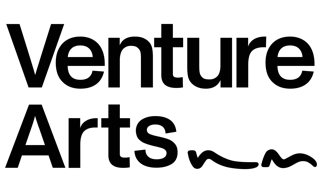 Volunteer Application FormThank you for your interest in volunteering at Venture Arts. Please fill in the below, email this to us, and we will get back to you in due course.Volunteering Roles:Before completing the following sections, please read through section 1 and 2 which outline the different voluntary roles available. Volunteers are welcome to apply for Opportunity 1 or Opportunity 2 or both.  Opportunity 1: Visual Arts Studio Session Assistant This role sees the commitment of volunteering in a regular weekly visual arts session. As a volunteer you are usually allocated one art session per week to assist in. We ask for a minimum commitment of 10 weekly sessions.Role:Assisting the Art Tutor in visual arts sessions. Supporting people with learning disabilities to reach their potential, increasing creative skills, social skills, confidence and wellbeing.Accompany participants on field trips.Helping to clear up after studio sessions and encouraging participants to tidy up.Please state your availability below or leave these sections blank and move to Opportunity 2 if you are solely interested in applying for Opportunity 2.Adult Workshops (ages 18+)Young Peoples workshops (ages 8-25)Opportunity 2: Non studio based volunteering rolesThese are flexible and occasional roles. When expressing an interest in any of the roles below, you will be added to our list and contacted when a relevant opportunity arises. Any of the roles that involve a more regular commitment are stated in the details below.Reference DetailsWe require two references before we can accept volunteers at Venture Arts. Where possible please provide one professional reference (e.g. tutor, work colleague) and one character reference (e.g. friend, house mate but not a family member). All information will be treated in confidence. 
DBS All our staff and volunteers are DBS checked. Venture Arts is able to process your volunteer DBS form. Please complete the details belowPlease email a copy of the completed application form to domino@venturearts.org Or post to Domino Panton-Oakley, Venture Arts, 43 Old Birley Street, Hulme, M15 5RFContact DetailsContact DetailsNamePronounsAddressAddressAddressTel. No.MobileEmailWhere did you hear about Venture Arts?Where did you hear about Venture Arts?Google SearchCommunity Central WebsiteFacebookTwitterOther (Please specify)Why do you want to volunteer at Venture Arts?MondayTuesday Wednesday Thursday Friday Morning10am -12pmAfternoon1pm – 3pmWednesday Saturday Morning10am – 12:30pmN/AAfternoon 3:30pm - 6pmN/AVolunteer RoleExpression Of Interest(Please provide relevant info)Events and Exhibition AssistantsPrepping artwork, exhibition spaces and display units.  Installing exhibitions.Opening nights: -Taking photographs, serving refreshments, ushering.Assisting in events and festivals such as “Manchester Day” and “Hulme Is Where The Art Is”YES/ NOArtwork EditorsEditing artwork created by the Venture Arts artists for merchandise, marketing materials, exhibitions and social media. Knowledge of editing and design software needed.YES/NO Fundraising Volunteers: Participating in fundraising projects set up by Venture Arts (e.g The Great Manchester Run)Self-directed fundraising projects supported by Venture Arts (e.g, Supermarket Bag Packs, gigs and fashion shows.YES/NOSocial Activity Assistants:Support and deliver social activities and events Assisting at our annual Christmas partyYES/NOAdmin Volunteers (Regular weekly Commitment) Roles include: -Merchandise Stock check Merchandise listing on Big Cartel Order’s packaging and posting Merchandise spreadsheet updating Shreading, filing, organising folders. COSHH inventory Cupboards tidyingYES/NOSocial Media Volunteer (Regular weekly commitment)Assist in content production for our social media platforms. Essential: Good writing skillsEssential: Good understanding of social media Desirable: Video skills YES/NOReferee 1Referee 1Full NameOrganisation and positionRelationship to youAddressEmailTel. No. Referee 2Referee 2Full NameOrganisation and positionRelationship to youAddressEmailTel. No. DBS Information                 Please select Do you have any previous criminal convictions or cases pending?Yes/ NoDo you have a current DBS form Yes/ NoPlease state whether you have a basic DBS on an enhanced DBS. (this is stated on your DBS certificate)Basic/ Enhanced/ I don’t have a DBSIs your DBS form for Adults workforce, Child workforce or both?(these details can be found on your DBS certificate)Adult Workforce / Child Workforce/  Adult and Child Workforce/ I don’t have a DBSIf you don’t have a DBS form, are you willing for us to run a DBS check on you? (If your answer is no, please explain why.SignedPrint your nameDate